 www.astekglobe.com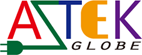 APP160 Series160W Single Output Voltage Open Frame/Enclosed Power SupplyFeature*Over Voltage Protection, Over Current Protection, Short Circuit Protection *100% Burn in test at 40°C *Low Ripple Noise MTBF Above 50000 HRS at 25°CInputInput Voltage: 90~264VAC
Input Current (Max): 2.5A Output
Output Voltage: 5V~48V
Output Power (Max): 150WGeneral Specification
Ripple Noise: 1%
Efficiency: >=89%
Operating Temperature: -20~55 degree C
Storage Temperature: -20~85 degree C
Over Voltage Protection:Auto Recovery
Short Circuit Protecton: Auto Recovery
Meet CE, FCC
Dimension: 159 * 98.5 *42.5mm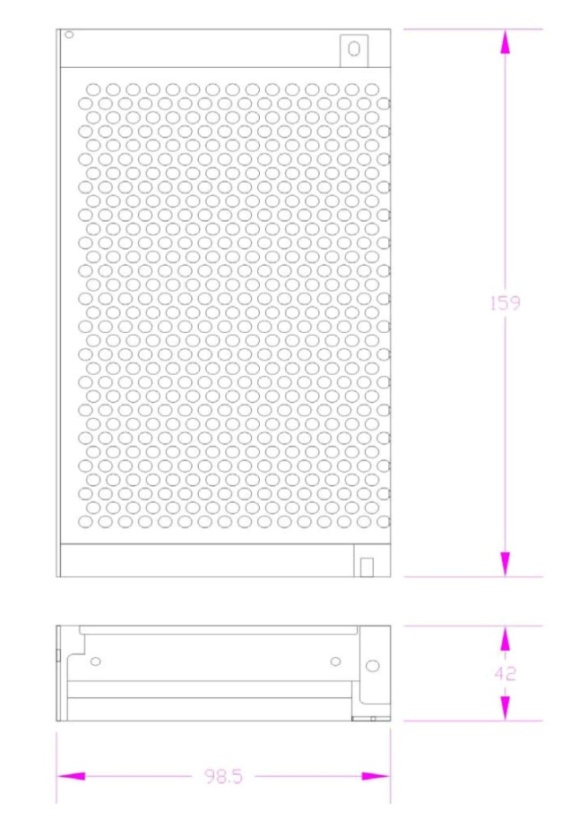 